ΔΕΛΤΙΟ ΤΥΠΟΥΟΡΙΣΤΙΚΟΣ ΠΙΝΑΚΑΣ ΑΝΑΠΛΗΡΩΤΩΝ ΚΑΙ ΩΡΟΜΙΣΘΙΩΝ ΔΕ1 ΕΙΔΙΚΟΥ ΒΟΗΘΗΤΙΚΟΥ ΠΡΟΣΩΠΙΚΟΥ (ΕΒΠ) και ΠΙΝΑΚΑΣ ΑΠΟΡΡΙΠΤΕΩΝ(ΕΒΠ)  ΣΧΟΛΙΚΟΥ ΕΤΟΥΣ 2018-2019Η Περιφερειακή Διεύθυνση Εκπαίδευσης Θεσσαλίας γνωστοποιεί ότι, μετά το υπ΄αριθμ. 22228//01/2018  - 12/07/2018 έγγραφο του ΑΣΕΠ με θέμα «Διαβίβαση απόφασης επί ενστάσεων αναπληρωτών εκπαιδευτικών του κλάδου Ειδικού Βοηθητικού Προσωπικού (ΕΒΠ) κλάδου ΔΕ1 κατά του προσωρινού πίνακα κατάταξης αυτών, Π.Δ.Ε. Θεσσαλίας» και σύμφωνα με την υπ΄αριθμ. 775/2018 Απόφαση του ΑΣΕΠ, καταρτίστηκαν  βάσει της οικείας πρόσκλησης (56267/Ε4/05-04-2018), ο οριστικός πίνακας κατάταξης αναπληρωτών ΔΕ1 Ειδικού Βοηθητικού Προσωπικού (ΕΒΠ)  καθώς και ο Πίνακας «Απορριπτέων ΕΒΠ»   με τους υποψηφίους που δεν πληρούν τις προϋποθέσεις της Πρόσκλησης και τη σχετική αιτιολόγηση. 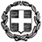 ΕΛΛΗΝΙΚΗ ΔΗΜΟΚΡΑΤΙΑΛΑΡΙΣΑ 23/07/2018ΥΠΟΥΡΓΕΙΟ ΠΑΙΔΕΙΑΣ, ΕΡΕΥΝΑΣ ΚΑΙ ΘΡΗΣΚΕΥΜΑΤΩΝ----ΠΕΡΙΦΕΡΕΙΑΚΗ ΔΙΕΥΘΥΝΣΗ ΠΡΩΤΟΒΑΘΜΙΑΣ ΚΑΙ ΔΕΥΤΕΡΟΒΑΘΜΙΑΣ ΕΚΠΑΙΔΕΥΣΗΣ ΘΕΣΣΑΛΙΑΣ ΑΥΤΟΤΕΛΗΣ ΔΙΕΥΘΥΝΣΗ ΔΙΟΙΚΗΤΙΚΗΣ, ΟΙΚΟΝΟΜΙΚΗΣ & ΠΑΙΔΑΓΩΓΙΚΗΣ ΚΑΘΟΔΗΓΗΣΗΣ